ResumeABHIJAY CHAKRABORTY                                                             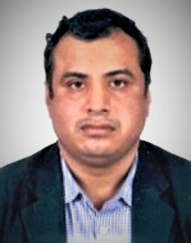 Email : abhijay.chakraborty@gmail.comMobile No.7490972139, 9411178263OBJECTIVE   To obtain a long-term position in a legal field where I can utilize my skill, education, talent and expertise.ACADEMIC CREDENTIALSNET  December 2018 Qualified.Maharashtra SET 2017 Qualified.Gujarat  SET 2017 Qualified.Ph.D. (Thesis Submitted) Faculty of Law, Banasthali Vidhyapith  2021LL.M with 74.5% (First Division) from Uttarakhand Technical University, Dehradun, in 2015.B.A.LL.B. with 60 % (First Division) from Law College Dehradun, HNB Garhwal University (Central University) Srinagar, Uttarakhand in 2013. Completed Course in Competition Law and Intellectual Property rights from Indian Academy of Law and Management, New Delhi.WORK EXPERIENCETeaching Experience- 03 Years 06 Months.Industry Experience -03 Years.ORGANIZATIONAL RESPONSIBILITIES Actively participated in Moot court and Lok Adalats to execute litigation strategies that can consistently produce desired outcome for clients in the preliminary level. Excellent communication skills, expertise in negotiations and analyzing information, ability to ask pertinent questions to get the relevant information. Worked in RTI matters. Supervised dissertation of 8 LLM Students.Moot Court Coordinator in S S Jain Subodh Law College Jaipur.Hold the designation of Assistant Academic Co-ordinator in ICFAI Law School, The ICFAI University, Jaipur.Holding the designation of Assistant Examination Co-ordinator in ICFAI Law School, The ICFAI University, Jaipur.Hold designation of MIS co-ordinator in Parul Institute of Law, Parul University, Vadodara.INTERNSHIPRural Litigation Entitlement Kendra DehradunScope of Work:  Dealt with issues of Women and Social activities.Mr.RRP Singh AssociatesInternship Guide: Advocate R.R.P Singh.Scope of Work:  Dealt with Criminal  Cases and attended various court proceedings.PUBLICATIONSPublished paper titled “Police in Criminal Justice System in India” in Indian Journal of Law and Legal Research, Volume II Issue II , ISSN: 2582 8878.Published paper titled “Legal Aspect of Shaken Baby Syndrome in India” in Aegaeum Journal (Aj), Scopus Journal ISSN NO: 0776-3808.Published paper titled “Shaken baby syndrome in Human Rights Perspective” in GIS Science Journal, Scopus Journal ISSN NO : 1869-9391.Published Paper titled “Legal Aspect of Drone Technology” in International Journal of Research UGC approved journal, ISSN NO: 2236-6124.Page No.2565-2573.Published paper titled “Shaken Baby Syndrome- An Unnoticed Child Abuse” in International Journal of Health Research and Medico Legal practice. ISSN 2524-5139 Page No. 94-96Published paper titled “Marital Rape –A Silent Domestic Violence” in International Journal for Research in Applied Science and Engineering Technology (IJRASET). ISSN 2321-9653.Page No.973-976Published paper titled “Public Interest Litigation: A tool for protection of Human Rights in India” in International Journal titled "Indian Legal Solution International Journal of Law and Management" having ISSN: 2582-3655.Published Paper titled “Uniform Civil Code- A Constitutional Mandate” in National Journal titled “Pen acclaims” ISSN No: 2581-5504.Published paper titled “Shaken Baby Syndrome in Legal Perspective” in International Law Journal titled “White Black Legal” ISSN No:  2581-8503.Published paper titled “Analysis of the Role of Public Prosecutor in Criminal Justice System in India” in Aegaeum Journal (Aj), Scopus Journal ISSN NO: 0776-3808PAPER PRESENTATIONSPresented paper on “Geographical Indication in India- An Overview” at International Conference on Recent Development of Intellectual Property Rights, organized by Parul University, Vadodara.Presented paper on “Threats of Current Legal Regime in Trafficking” at 3rd National Conference on Human Rights and Gender Justice 2018 , organized by Knowledgesteez. Presented paper titled “Technological Innovations in Crime prevention and Policing: Comparative Study between USA and India” in the Joint National Seminar on Police Structuring-Enhancing Lean and Effective Institution” Organized by GNLU and National Security Advisory Board, Government Of India. Presented Paper Titled “Abusive Head Trauma- A silent Child Abuse” in the 9th International Conference on Legal Medicine, Medical Negligence and Litigation in Medical Practice organized by IAMLE 2018, Dr. DY Patil Medical College, Pune.Presented Paper Titled “Law And Shaken Baby Syndrome” in the One Day International Seminar on Protection of Child Rights and Law Relating to Women Empowerment organized by Law Mantra, The Indian Law Institute, New Delhi, Maharashtra National Law University-Nagpur, National Law University and Judicial Academy, Assam.Presented Paper Titled “Uniform Civil Code-A Desire of Necessity” in the One Day National Seminar on Uniform Civil Code and Constitutional Mandate- A Need in Secular India organized by Vidhyasthali Law College, Jaipur.Presented Paper Titled “Judicial Commitment In The Protection Of Copyright From Infringement” in National Conference on Varying Dimension on Intellectual Property Rights Organized by School of Law, Northcap University Gurugram in association with IP India office.FACULTY DEVELOPMENT PROGRAMMEParticipated & completed successfully AICTE Training And Learning (ATAL) Academy OnlineElementary FDP on "Introduction to Social Entrepreneurship" from 2021-8-3 to 2021-8-7 at Gujarat National LawUniversity, Gandhinagar (Gujarat).Participated in “Six Day Online Faculty Development Programme on Constitutional Values and Fundamental Rights”organized by Amity University Noida, held from 7 June 2021 to 12 June 2021.  Participated in “Five Day Online Faculty Development Programme” organized by ICFAI Law School, IFHE Hyderabad from 12th July 2021 to 16th July 2021.Participated in “Three Day National Faculty Development Programme on Coping with the transition in Legal Education During Covid 19: The Way Forward” organized by School of Law, The North Cap University, Gurugram, held from May 30,2020 to June 1,2020.  Participated in “Changing Facets of Contemporary Issues for Promoting world class Research and Innovations in Law, Management and IT”One Week Faculty Development Program organized by Ideal Institute of Management and Technology, New Delhi held from 25th  May 2020 to 31st  May 2020Participated in “Structured Experimental Learning on various practical Legal Arenas” One Week Faculty Development Programme organized by ICFAI university Dehradun held from 06 June 2020- 12 June 2020.Participated in “Role of IPR in Innovation and Research” One Week Faculty Development Programme organized by Amity University Jaipur held from 19th July 2021- 23th July 2021.REFRESHER COURSE			Successfully completed ‘Foundation Course on Police Administration’ and obtained A+ Grade from organised by School of Internal Security and Police Administration (SISPA), Rashtriya Raksha University, Gandhinagar-Gujarat, India from 12th July - 18th July 2021.WORSHOPS/LEGAL  CAMPS	Participated in camps at villages to create awareness about Right to Information (RTI), Adoptions, Motor Vehicle Act 1988, Information Technology Act 2008.Participated in legal aid awareness camp at Dehradun. Participated in One Day Workshop on Research Methodology organized by Parul university.Participated in One Day Workshop on IPR-2019 organized by S.S.Jain Subodh Girls P.G. College, Jaipur and Rajasthan State Legal Service Authority, Jaipur.Participated in One Day workshop on Diffusion of Constitutional Morality and Judicial Values for Democratic Justice organized by Alexis Foundation in association with JECRC university Rajasthan.Participated in Ayo India’s Ecologue Session II organized by All India Association of Industries at ICFAI Law School, Hyderabad on June 7, 2021. WEBINARS	Participated in the National webinar on “Cyber Security Laws And Regulation - Discussing Road Map For India” organized by the department of forensic science and criminal investigation, legal desire media and insights.Participated in National Webinar on “Environment Today is Tomorrow’s Yesterday” organized by School of Law and Legal Affairs, Noida International University, Noida, Uttar Pradesh.Participated in National Webinar on “COVID-19 and Role of Armed Non-State Actor in Conflict Areas” organized by Mylawman.Participated in International Webinar on “Corporate Social Responsibility : An Insight (Global Perspective)” Organized by ICFAI University Dehradun.Participated in webinar on “Journey of Criminal Trial” Organized by KLE College of  Law , Kalamboli, Navi Mumbai.Participated in Webinar on “Right To Equality- A Paradigm Shift”Organized by School of Law and Legal Affairs, Noida International  University, Noida , Uttar Pradesh.Participated in One Day Webinar on “Reorienting Academic Leadership, Pedagogy and Research in the Time of Crisis” organized by Department of Education, Tezpur University, Assam.Participated  in the webinar titled "Teaching Pedagogy in Law during a Pandemic: New Possibilities and Ways to Improve Legal Education”Organized by School of Law and Legal Affairs, Noida International University on 29th September, 2020.Participated in “Webinar on Enforcement of Fundamental Rights with special reference to Latitude in Locus Standi & Development of Constitutional Tort” Organized by ICFAI University, Jaipur.Participated in “Weekend Online Lecture Series III Contemporary Developments in Personal Laws” Organized by ICFAI University, Jaipur.Participated in National Webinar titled “Lawyers Ethics and Professional Responsibility”Organized by School of Law, Sabarmati University, Ahmedabad.LANGUAGE PROFICIENCYFluent in Hindi , English and Bengali PROFICIENCY IN COMPUTERExcellent keyboard skills and knowledgeable of computer packages. Experience in the use of the intranet and internet. Knowledge of International Search engines. Knowledge of MS Word, Excel, Outlook, PowerPoint PERSONAL ATTRIBUTESHard working, focused on work, effective management and communication skills, good interpersonal relations, carry professional attitude and a lot of patience and good research skills.HOBBIES/ INTERESTSMovies.TravellingMusicPERSONAL INFORMATIONFather’s Name                    Mr. Tapan Kumar ChakrabortyMother’s Name                   Mrs. Gopa ChakrabortyDate of Birth                       01/02/1983Sex                                      MaleMarital Status                     UnmarriedReligion                              HinduAddress                               H.No. 68 Silver Heights VPO Pondha, Dist. Dehradun-248007REFERENCES   Dr.Rituja Sharma                                                                    2. Dr. Hari Krishna Rajput       Associate Professor                                                                    Registrar,       Faculty of Law                                                                           Sikkim Alpine University       Banasthali Vidhyapith, Rajasthan                                              Sikkim       Mobile: 9694015766                                                                  Mobile:9428066406       E.Mail- dr.ritujasharma@gmail.com                                         E.Mail- hari750034@gmail.comDECLARATIONI hereby declare that all the information furnished above is true to the best of my knowledge.Date:Place:	                   			(Abhijay Chakraborty)S.NoDesignationName of the organizationPeriod From1.Assistant ProfessorICFAI Law School, The ICFAI University JaipurJuly 2020- Present2.Assistant ProfessorS.S.Jain Subodh Law College, JaipurSeptember 2019- March 20203.Assistant ProfessorSiddhartha Law College, DehradunJanuary 2019- June 20194.Assistant ProfessorFaculty of Law, Parul University VadodaraDecember 2017- November 2018LecturerGeeta Law College, Panipat( Haryana)January 2016- April 2016AdvocateBombay High Court, MumbaiMarch 2014-December 2017